附件1：福州大学“国奖达人·学术榜样”研究生先进典型推荐表姓名姓名　林宇健性别性别　男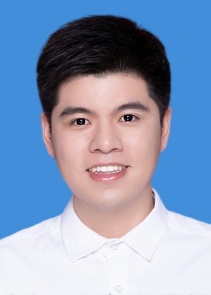 籍贯籍贯　福建福州民族民族　汉族出生年月出生年月　1992年6月政治面貌政治面貌　共青团员院（系）院（系）　土木工程学院专业年级专业年级　2017级博士研究生学号学号　170510001联系方式联系方式　13123196780主要奖项1.2020年获博士研究生国家奖学金2.2020年获博士研究生学业奖学金3.2017年优秀博士新生奖学金1.2020年获博士研究生国家奖学金2.2020年获博士研究生学业奖学金3.2017年优秀博士新生奖学金1.2020年获博士研究生国家奖学金2.2020年获博士研究生学业奖学金3.2017年优秀博士新生奖学金1.2020年获博士研究生国家奖学金2.2020年获博士研究生学业奖学金3.2017年优秀博士新生奖学金1.2020年获博士研究生国家奖学金2.2020年获博士研究生学业奖学金3.2017年优秀博士新生奖学金1.2020年获博士研究生国家奖学金2.2020年获博士研究生学业奖学金3.2017年优秀博士新生奖学金先进事迹（以第三人称写法，按照个人简介、获奖情况、科研成果、理想信念、学术历程、学术自律与模范作用等模块进行撰写，字数控制在1500字以内，以附件形式附后）（以第三人称写法，按照个人简介、获奖情况、科研成果、理想信念、学术历程、学术自律与模范作用等模块进行撰写，字数控制在1500字以内，以附件形式附后）（以第三人称写法，按照个人简介、获奖情况、科研成果、理想信念、学术历程、学术自律与模范作用等模块进行撰写，字数控制在1500字以内，以附件形式附后）（以第三人称写法，按照个人简介、获奖情况、科研成果、理想信念、学术历程、学术自律与模范作用等模块进行撰写，字数控制在1500字以内，以附件形式附后）（以第三人称写法，按照个人简介、获奖情况、科研成果、理想信念、学术历程、学术自律与模范作用等模块进行撰写，字数控制在1500字以内，以附件形式附后）（以第三人称写法，按照个人简介、获奖情况、科研成果、理想信念、学术历程、学术自律与模范作用等模块进行撰写，字数控制在1500字以内，以附件形式附后）先进事迹（以第三人称写法，按照个人简介、获奖情况、科研成果、理想信念、学术历程、学术自律与模范作用等模块进行撰写，字数控制在1500字以内，以附件形式附后）（以第三人称写法，按照个人简介、获奖情况、科研成果、理想信念、学术历程、学术自律与模范作用等模块进行撰写，字数控制在1500字以内，以附件形式附后）（以第三人称写法，按照个人简介、获奖情况、科研成果、理想信念、学术历程、学术自律与模范作用等模块进行撰写，字数控制在1500字以内，以附件形式附后）（以第三人称写法，按照个人简介、获奖情况、科研成果、理想信念、学术历程、学术自律与模范作用等模块进行撰写，字数控制在1500字以内，以附件形式附后）（以第三人称写法，按照个人简介、获奖情况、科研成果、理想信念、学术历程、学术自律与模范作用等模块进行撰写，字数控制在1500字以内，以附件形式附后）（以第三人称写法，按照个人简介、获奖情况、科研成果、理想信念、学术历程、学术自律与模范作用等模块进行撰写，字数控制在1500字以内，以附件形式附后）先进事迹（以第三人称写法，按照个人简介、获奖情况、科研成果、理想信念、学术历程、学术自律与模范作用等模块进行撰写，字数控制在1500字以内，以附件形式附后）（以第三人称写法，按照个人简介、获奖情况、科研成果、理想信念、学术历程、学术自律与模范作用等模块进行撰写，字数控制在1500字以内，以附件形式附后）（以第三人称写法，按照个人简介、获奖情况、科研成果、理想信念、学术历程、学术自律与模范作用等模块进行撰写，字数控制在1500字以内，以附件形式附后）（以第三人称写法，按照个人简介、获奖情况、科研成果、理想信念、学术历程、学术自律与模范作用等模块进行撰写，字数控制在1500字以内，以附件形式附后）（以第三人称写法，按照个人简介、获奖情况、科研成果、理想信念、学术历程、学术自律与模范作用等模块进行撰写，字数控制在1500字以内，以附件形式附后）（以第三人称写法，按照个人简介、获奖情况、科研成果、理想信念、学术历程、学术自律与模范作用等模块进行撰写，字数控制在1500字以内，以附件形式附后）先进事迹（以第三人称写法，按照个人简介、获奖情况、科研成果、理想信念、学术历程、学术自律与模范作用等模块进行撰写，字数控制在1500字以内，以附件形式附后）（以第三人称写法，按照个人简介、获奖情况、科研成果、理想信念、学术历程、学术自律与模范作用等模块进行撰写，字数控制在1500字以内，以附件形式附后）（以第三人称写法，按照个人简介、获奖情况、科研成果、理想信念、学术历程、学术自律与模范作用等模块进行撰写，字数控制在1500字以内，以附件形式附后）（以第三人称写法，按照个人简介、获奖情况、科研成果、理想信念、学术历程、学术自律与模范作用等模块进行撰写，字数控制在1500字以内，以附件形式附后）（以第三人称写法，按照个人简介、获奖情况、科研成果、理想信念、学术历程、学术自律与模范作用等模块进行撰写，字数控制在1500字以内，以附件形式附后）（以第三人称写法，按照个人简介、获奖情况、科研成果、理想信念、学术历程、学术自律与模范作用等模块进行撰写，字数控制在1500字以内，以附件形式附后）先进事迹（以第三人称写法，按照个人简介、获奖情况、科研成果、理想信念、学术历程、学术自律与模范作用等模块进行撰写，字数控制在1500字以内，以附件形式附后）（以第三人称写法，按照个人简介、获奖情况、科研成果、理想信念、学术历程、学术自律与模范作用等模块进行撰写，字数控制在1500字以内，以附件形式附后）（以第三人称写法，按照个人简介、获奖情况、科研成果、理想信念、学术历程、学术自律与模范作用等模块进行撰写，字数控制在1500字以内，以附件形式附后）（以第三人称写法，按照个人简介、获奖情况、科研成果、理想信念、学术历程、学术自律与模范作用等模块进行撰写，字数控制在1500字以内，以附件形式附后）（以第三人称写法，按照个人简介、获奖情况、科研成果、理想信念、学术历程、学术自律与模范作用等模块进行撰写，字数控制在1500字以内，以附件形式附后）（以第三人称写法，按照个人简介、获奖情况、科研成果、理想信念、学术历程、学术自律与模范作用等模块进行撰写，字数控制在1500字以内，以附件形式附后）辅导员意见推荐单位意见负责人签字：（单位公章）   年   月   日负责人签字：（单位公章）   年   月   日研究生工作部（处）意见：负责人签字：   年   月   日研究生工作部（处）意见：负责人签字：   年   月   日研究生工作部（处）意见：负责人签字：   年   月   日研究生工作部（处）意见：负责人签字：   年   月   日研究生工作部（处）意见：负责人签字：   年   月   日研究生工作部（处）意见：负责人签字：   年   月   日研究生工作部（处）意见：负责人签字：   年   月   日